ŠOLSKO DELODRAGI MOJI OTROCI/ UČENCI:ČAKA VAS NASLEDNJE ŠOLSKO DELO: UŽIVAJTE PRI DELU!ZA POMOČ PRI DELU SE LAHKO VEDNO OBRNETE NA MOJ ELEKTRONSKI NASLOV:silva.pintar@os-dobrna.siTOREK, 25. JANUAR 2022DEJAVNOSTNAVODILA ZA DELOSLJ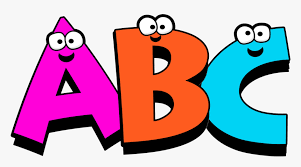 PONOVILI BOMO GLASOVE IN REŠILI UČNI LIST. UČNI LIST REŠIŠ TAKO, DA VSE SLIČICE IZREŽEŠ IN JIH PO PARIH – PRVI GLAS, PRILEPIŠ V ČRKA ZVEZEK.PRIMER: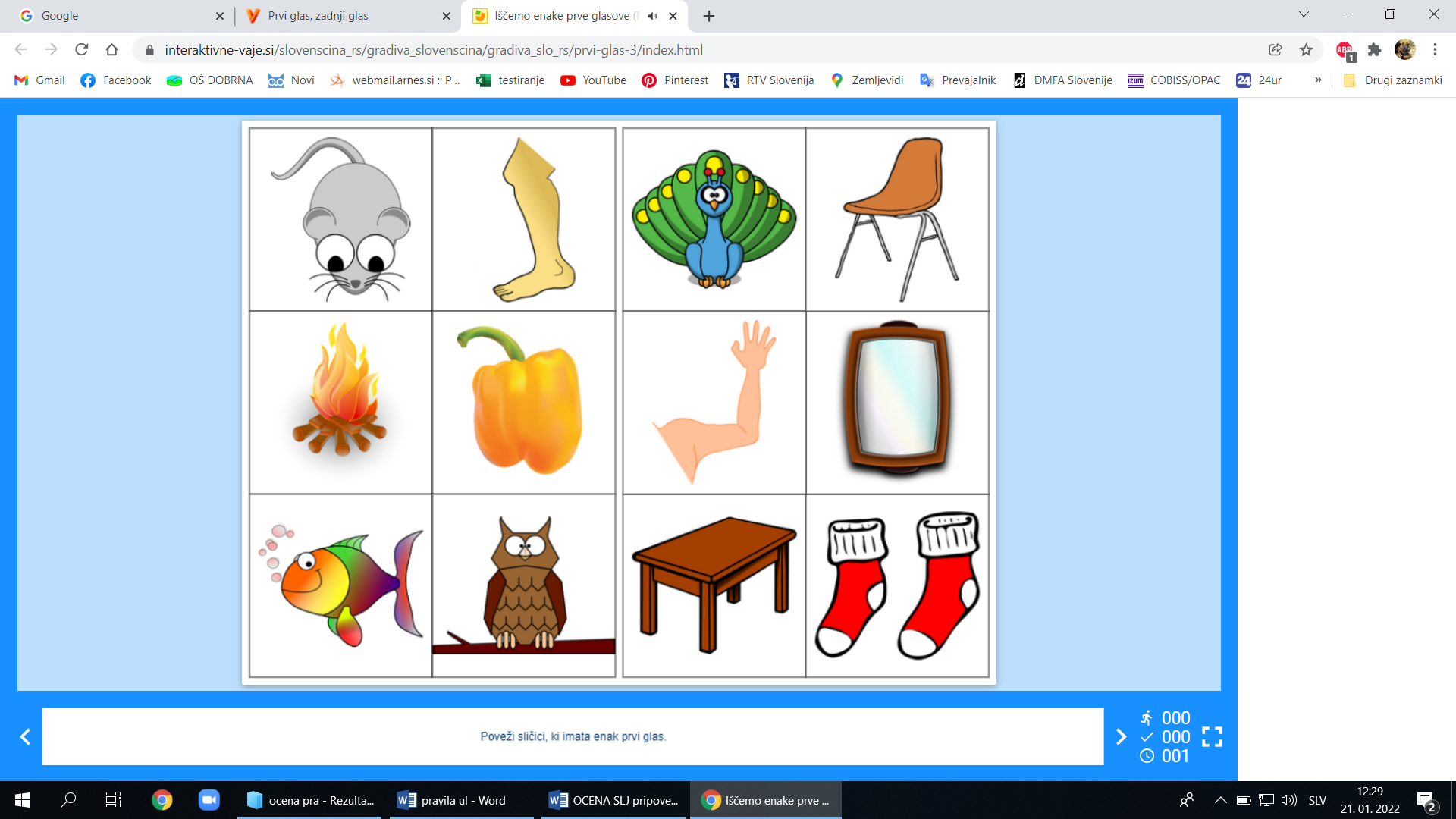            MIŠ                      MIZAČE IMAŠ TEŽAVE S TISKANJEM, LAHKO PRIMERE NARIŠEŠ SAM.MATŠTEVILO 0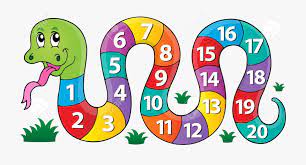 PISALI BOMO PREVERJANJE ZNANJA. V PRILOGI IMAŠ UČNI LIST.SPO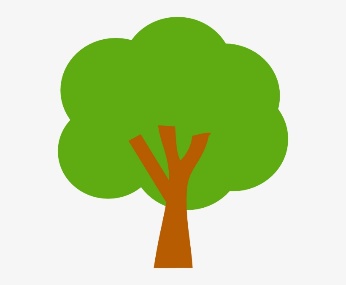 POGOVARJALI SE BOMO O HIŠNIH PRAVILIH V ŠOLI. TI SE SKUPAJ S STARŠI POGOVORI, KAKŠNA PRAVILA IMATE DOMA.KAJ SMEŠ NAREDITI?KAJ NE SMEŠ NAREDITI? ZARADI TVOJE VARNOSTI IN VARNOSTI DRUGIH.KAJ PA MORAŠ OPRAVITI? KAKŠNA DOMAČA OPRAVILA IMATE RAZDELJENA V VAŠI DRUŽINI?TUDI MI SE BOMO V ŠOLI POGOVARJALI O TEM. NATO BOMO ENO PRAVILO NARISALI NA POLOVICO A4 FORMATA. NA PRIMER:NARISALI BOMO PRAVILO, DA SI POGOSTO UMIVAMO ROKE.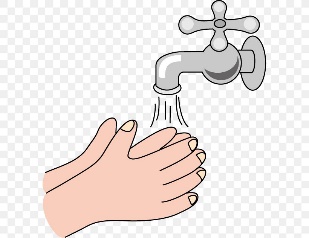 LUM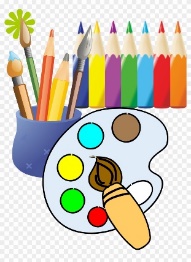 NA BEL LIST PAPIRJA BOMO Z VOŠČENKAMI NARISALI OZADJE, KOT KAŽE PRIMER. NATO BOMO Z BARVNIM PAPIRJEM PRILEPILI SINIČKO NA VEJI. SPOMNI SE PESMICE PRI GLASBI. TI OPRAVI LIKOVNO DELO Z MATERIALOM, KI GA IMAŠ NA VOLJO DOMA.PRIMER: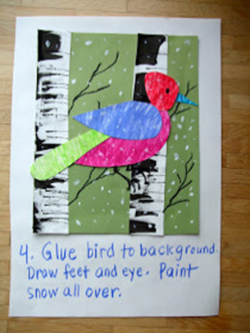 